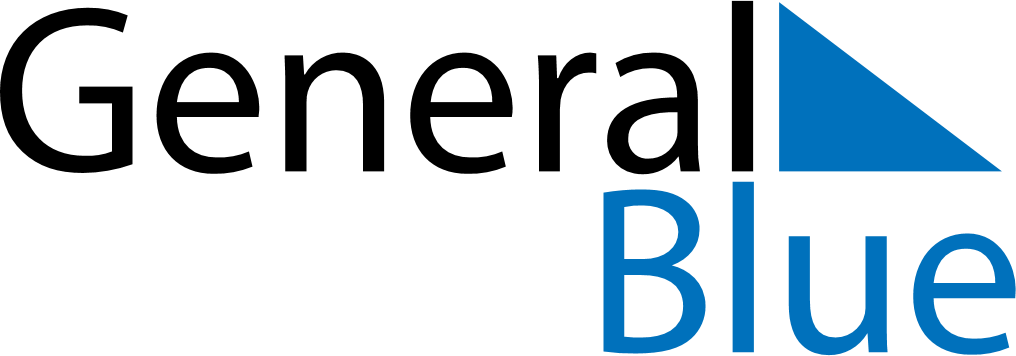 June 2027June 2027June 2027June 2027ColombiaColombiaColombiaSundayMondayTuesdayWednesdayThursdayFridayFridaySaturday123445678910111112Sacred Heart1314151617181819202122232425252627282930